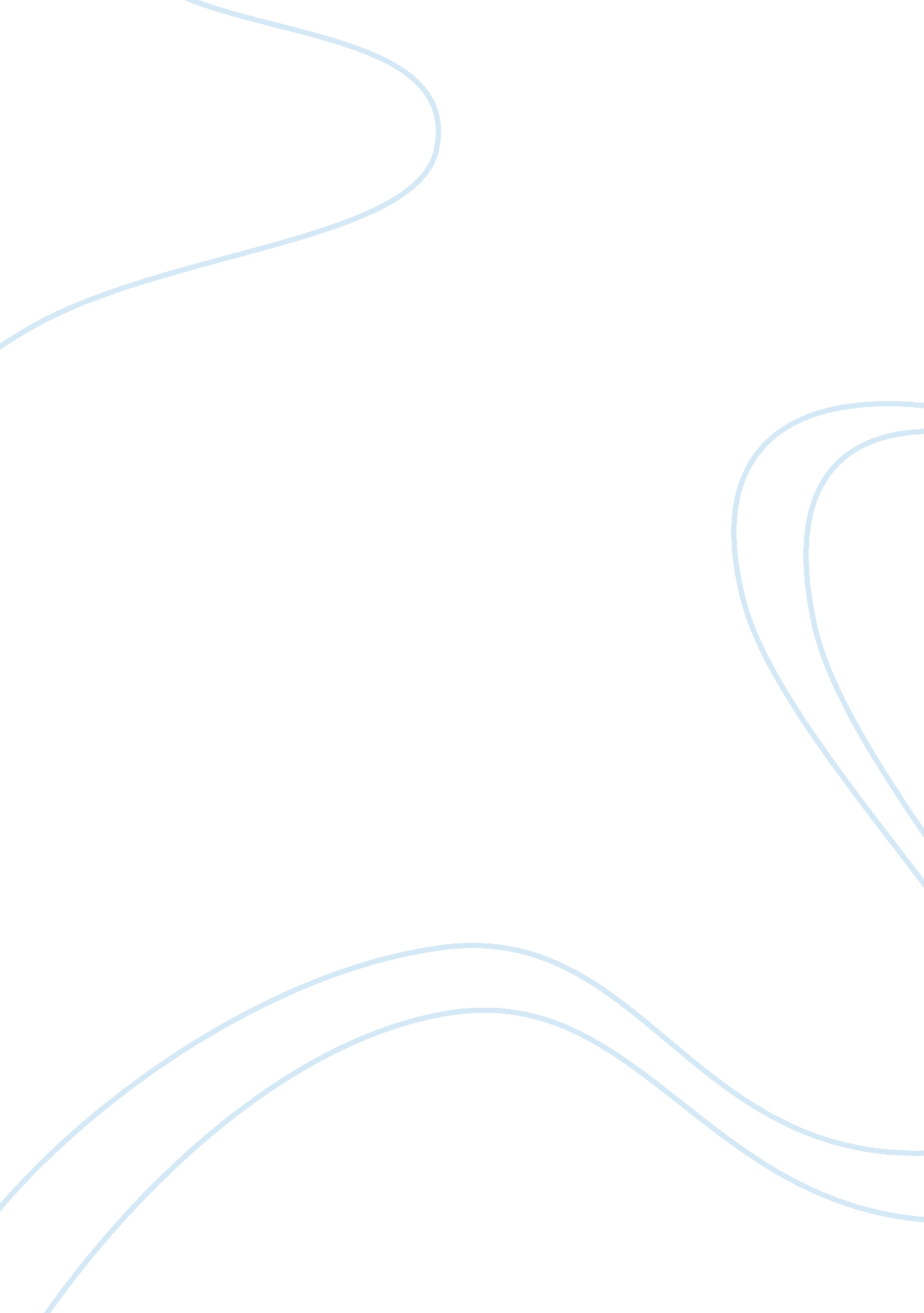 Unprotected sexHealth & Medicine, Pregnancy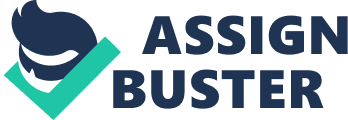 Unprotected Sex People feel that having unprotected sex enhances their experience of intimacy with their partner. While this may be the case, unprotected sex can involve risks. The number of college students having unprotected sex is off the charts. Unprotected sex seems like the norm for many college, and even high school students across the nation. You would think that students attending college are smart enough to know the risks of having unprotected sex, and take caution in their sexual activities. Sadly enough this is not true. Although many of these students are protecting themselves by using contraceptives such as condoms and birth control pills, on the other hand, many are not. Instead of worrying about protecting themselves, some students are more focused on having fun and feeling good for a few minutes, versus having to deal with a lifetime of negative effects once its all over. They are more concerned with immediate satisfaction instead of taking all of five seconds to “ wrap it up“ and put on a condom to protect themselves. It seems like even though these individuals know that having unprotected sex can have frightful repercussions, that isn’t a mere thought in their minds at the time. Having unprotected sexual relations can result in negative effects on both parties involved, such as sexually transmitted diseases (STDs), unexpected pregnancies, and emotional/mental instability. A lot of students have already had intercourse with a partner. They do not realize the risks that can take place. Most of the women that have sex end up having babies, which they did not intend to have. This can ruin a life partner, or even a life. She can choose to have an abortion because she is not ready to be a parent and murder a life that has not even seen sunlight. They can also end up having financial problems. To prevent all this, anyone who thinks about having sex should think about the future. They should not try to be like everyone else, try to fit in with others and or just think about to have fun. 